         Listado de compras menores octubre 2017 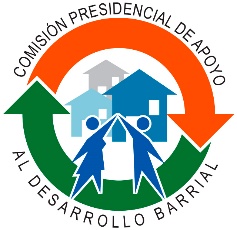 Solicitudes de Compras 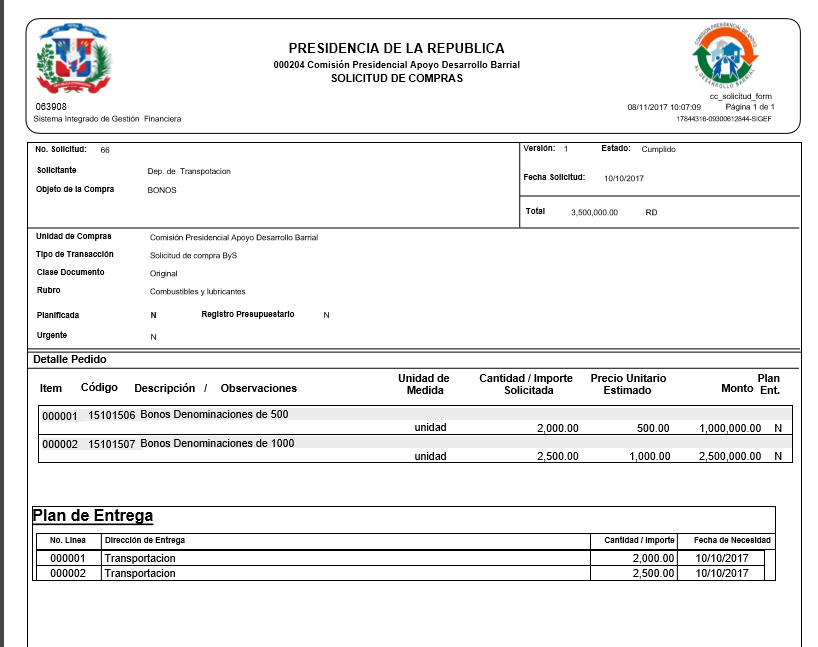 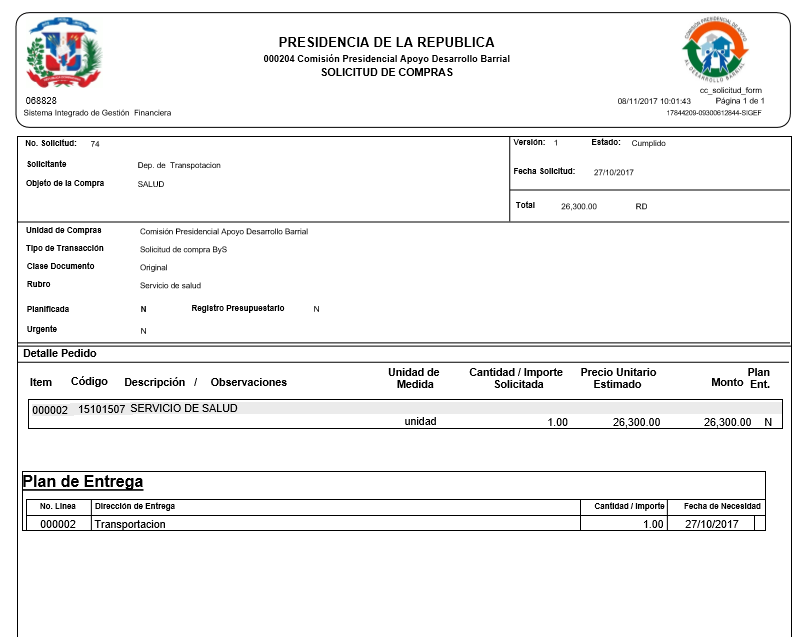 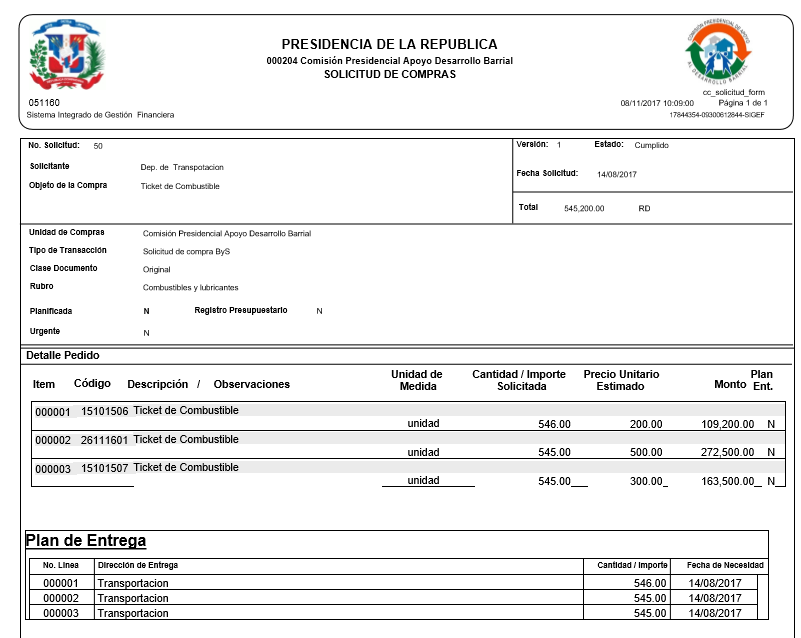 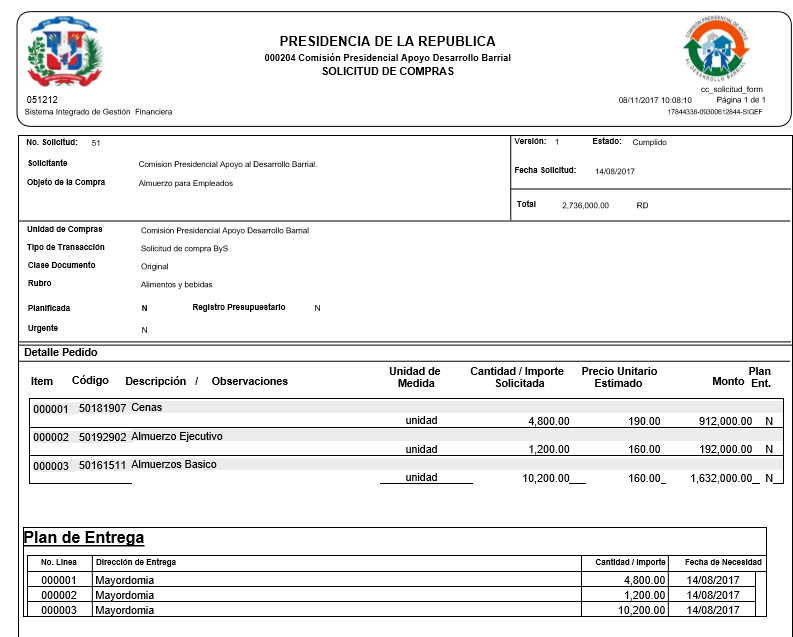 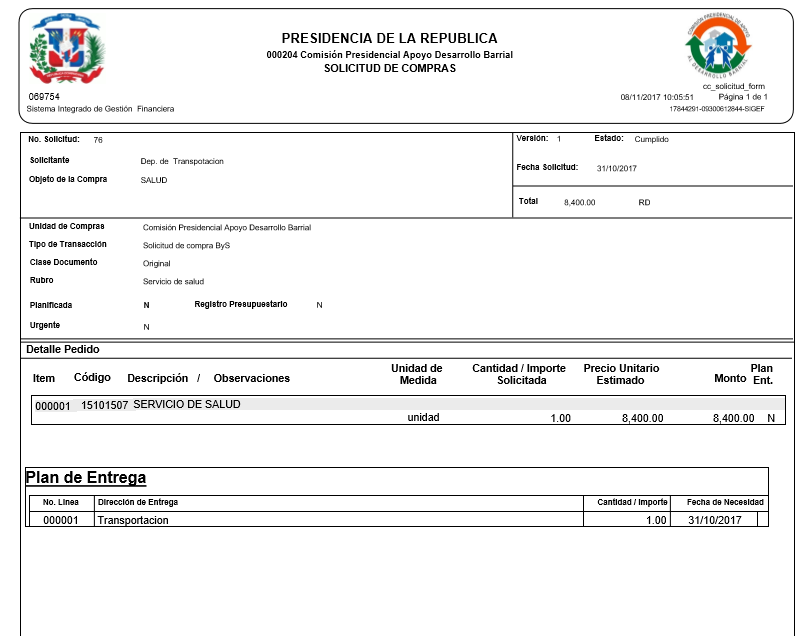 Ordenes de Compras 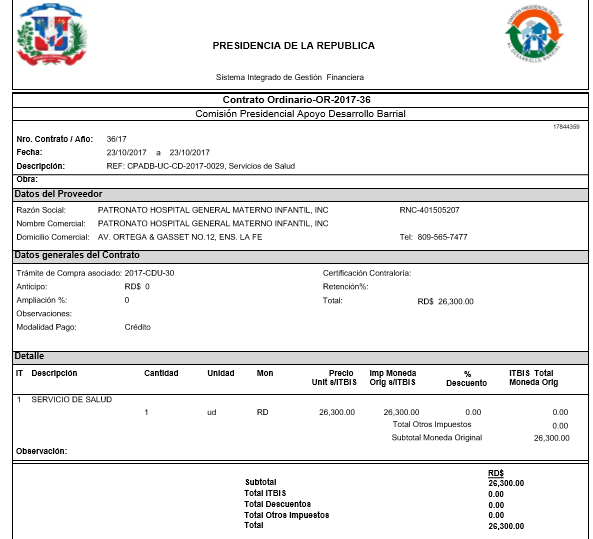 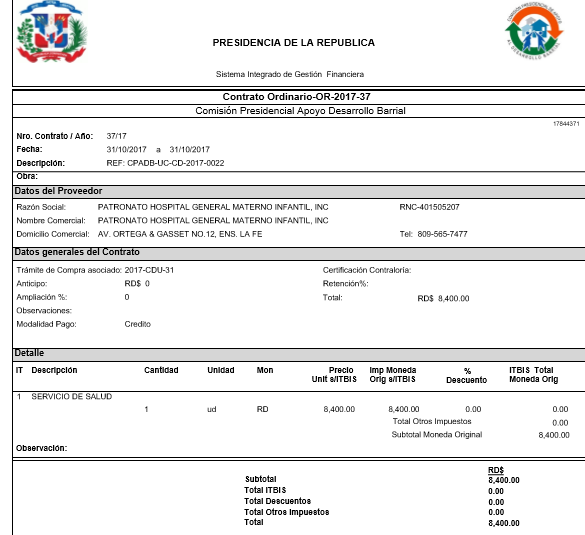 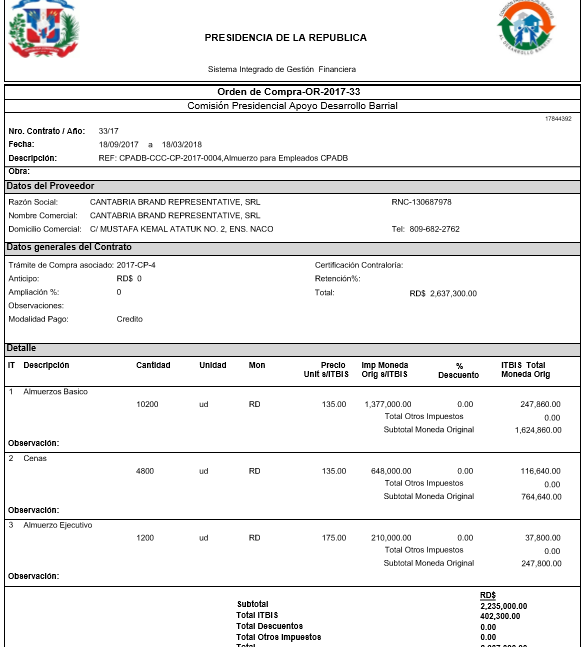 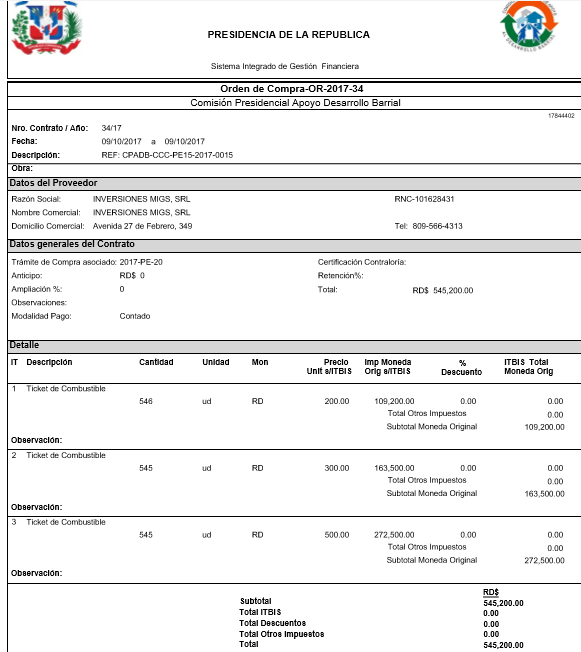 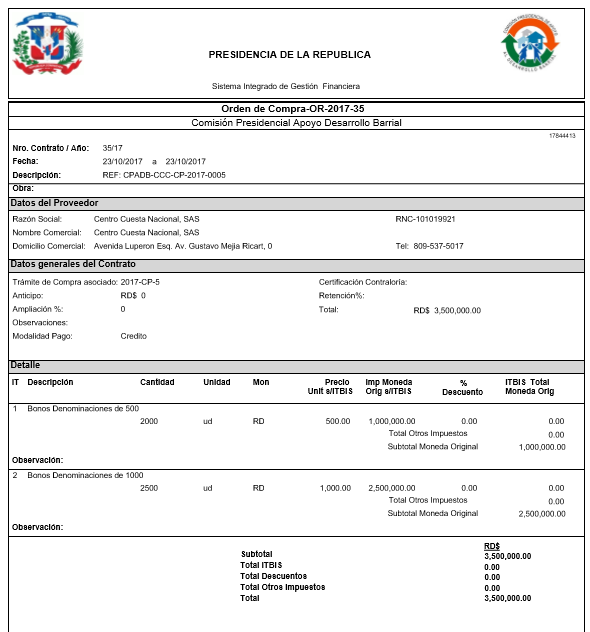 